Heutige Erfahrungen mit FantasyAufgabe 1Ein junger Student (Vincent, 23) äußert sich wie folgt über die heutige Faszination, die von Fantasy und Fantasy-Spielen ausgeht:„An Fantasy ist interessant, dass spektakuläre Welten facettenreich abgebildet werden können. Der Kontrast zum tristen Alltag ist vor allem in jungen Jahren verlockend. Unbegrenzte Möglichkeiten tun sich auf, wilde Abenteuer – alles, was man im bürokratischen Deutschland nicht hat; die Abbildung der menschlichen Phantasie einfach, dessen, was unmöglich ist in der echten Welt, und Neues, nicht das Gewohnte.“„Ich glaube, junge Menschen suchen immer das Wildeste, das Bunteste und das Interessanteste in ihrer Freizeit, und im Rahmen der virtuellen Spiele sind die Möglichkeiten tausendmal vielfältiger als im echten Leben. Diese Fantasiewelten, Onlinewelten sind sehr viel komplexer, sehr viel ästhetischer als herkömmliche Spiele…“Unterstreichen Sie die Gründe, mit denen Sie übereistimmen.Fallen Ihnen weitere Gründe ein? Notieren Sie sie hier:__________________________________________________________________________________________________________________________________________________________________________________________________________________________________________Anselmus‘ und Veronikas Erfahrungen mit der mythischen Welt – ein Vergleich Aufgabe 2Lesen Sie die erste, sechste und neunte Vigilie und listen Sie auf, was Anselmus dazu bringt, der Realität entfliehen zu wollen. Aufgabe 3Füllen Sie folgende Tabelle aus, indem Sie die vorgegebenen Textpassagen lesen und ein bis zwei passende Zitate als Beleg notieren:Aufgabe 3Anselmus und Veronika treffen unterschiedliche Entscheidungen. Was bringt sie dazu?Vergleichen Sie ihre Motive mit der Anziehungskraft heutiger Fantasy-Welten (s.o. A1):          Gibt es Überschneidungen? Gibt es deutliche Unterschiede? Diskutieren Sie!Aufgabe 4Der Künstler Karl-Ulrich Nuss hat sich von E. T. A. Hoffmanns „Goldnem Topf“ inspirieren lassen.Welche Gedanken Anselmus‘ könnten in dieser Skulptur zum Ausdruck kommen?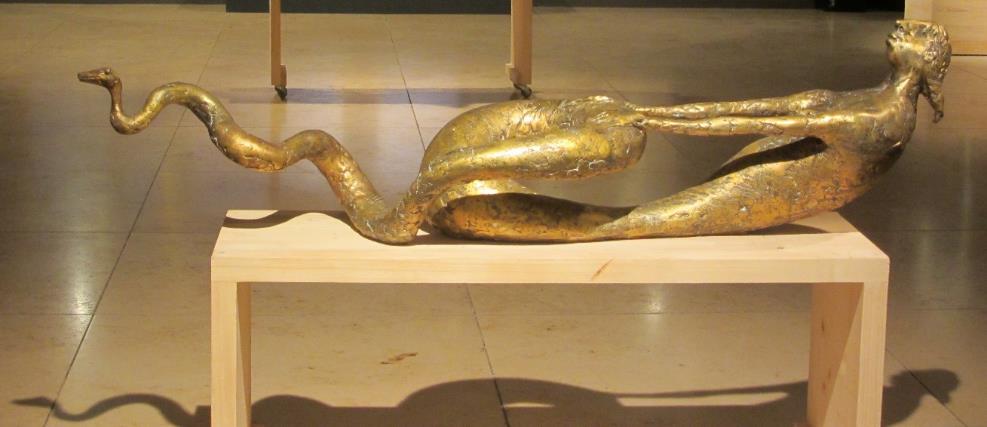 Seite, ZeileInhaltFolge, WirkungS. 5, Z. 3ffA rennt in einen Korb mit Äpfeln, alle werden herausgeschleudertläuft wegist den Tränen nahe, verzweifeltS. 6, Z. 25ffläuft wegist den Tränen nahe, verzweifeltS. 7, Z. 17ffläuft wegist den Tränen nahe, verzweifeltS. 7, Z. 23ffläuft wegist den Tränen nahe, verzweifeltS. 8, Z. 10ffläuft wegist den Tränen nahe, verzweifeltS. 48, Z. 21ffläuft wegist den Tränen nahe, verzweifeltS. 81, Z. 17ffläuft wegist den Tränen nahe, verzweifeltS. 7, Z. 33fläuft wegist den Tränen nahe, verzweifeltSeiteAnselmusSeiteVeronikaInhaltWas geschieht?9-11Holunderbaum-Erfahrung am Himmelfahrtstag: „in dem Augenblick ertönte es über seinem Haupte wie ein Dreiklang heller Kristallglocken“ „drei in grünem Gold erglänzende Schlänglein“41-46Veronika geht zur Rauerin, um sich bzgl.  ihrer Chancen bei Anselmus beraten zu lassen„die Alte über den Anselmus und über ihre Hoffnungen zu befragen“»… ich will ja alles tun, denn ich liebe den Anselmus sehr!« (45) »… ich erlöse ihn daraus und nenne ihn mein immerdar und ewiglich, mein ist und bleibt er, der Hofrat Anselmus.« (46)3256-60“ (56)Befindlichkeit Gefühles.o.s.o.Motivation der mit der mythischen Welt verbundenen Figuren709742-465785Entscheidung788384ff457589f93fFazit96ff94(s.o.)